«УТВЕРЖДАЮ»Заместитель начальника Управления,начальник отдела образования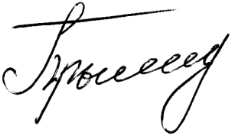 ______________А.Д. Прыгунова Анализ работы по выявлению и развитию способностейобучающихся с ОВЗ в общеобразовательных организациях Гаврилово-Посадского муниципального районаВ общеобразовательных организациях Гаврилово-Посадского муниципального районаобучаются 48 детей сОВЗ, в том числе 29 детей – инвалидов. Дети с физическими и интеллектуальными проблемами индивидуален каждый и имеет разные возможности, по-разному развивается в ходе деятельности и общения под влиянием воспитания и обучения.   Обучающиеся с ОВЗ характеризуются какими-либо ограничениями, неспособностью к какой-либо деятельности в результате заболевания, отклонениями или недостатками развития, нетипичного состояния здоровья.   Диапазон различий в развитии детей с ОВЗ чрезвычайно велик: от практическинормально развивающихся, испытывающих временные и относительно легко устранимыетрудности, до детей с необратимыми тяжелыми поражением центральной нервной системы.   ФГОС усиливает внимание к проблеме подготовки обучающихся с ОВЗ. Это одно изосновных и неотъемлемых условий их успешной социализации, подготовки их кполноценному участию в жизни общества, эффективной самореализации в будущем.   Уроки истории в школе для обучающихся с ограниченными возможностями здоровья, с нарушениями интеллекта являются предметом, с помощью которого ученикимогут приобретать необходимые знания и умения. С помощью истории как учебного предмета формируется его гражданская позиция, социальная и правовая адаптация школьника.   Одной из главных задач в изучении истории в школе является создание ясногопредставления обучающихся об исторических событиях, фактах, ярких историческихличностях прошлого, влиявших на отечественную и мировую историю.В соответствии с Конституцией РФ каждый имеет право на получение бесплатногообразования. Но были времена, когда родители детей с ОВЗ имели проблемы с обучениемих детей. Наши общеобразовательные школы не имели возможностей и особого желанияобучать таких учеников. Да и условия были недостаточны для обучения в массовой школетаких учащихся. И сами ребята с ОВЗ чувствовали себя в такой школе дискомфортно.   В соответствии с законодательством для данных ребят в обычной школе должныбыть созданы необходимые условия для получения без дискриминации качественногообразования.   Обучающиеся с ограниченными возможностями здоровья – это физическое лицо,имеющее недостатки в физическом и (или) психологическом развитии, подтвержденныепсихолого-медико-педагогической комиссией, не имеющих возможностей полученияобразования без создания специальных условий. Наши обучающиеся имеют нарушенияопорно-двигательного аппарата, ЗПР, РАС и другие.   В 2020-2021 учебном году в школах района обучаются 48 детей с ОВЗ, в том числе 29 детей-инвалидов, из них 34 детей с ОВЗ обучаются по адаптированной общеобразовательнойпрограмме, 14 обучаются по общеобразовательной программе.   В современном образовании истории как учебному предмету уделяется особоевнимание, которое способствует формированию исторического мышления, осознаниюцелостности и взаимосвязи мира, воспитанию гуманизма, патриотизма. Уроки историипомогают ученику расширить кругозор, понимать то, что происходит в окружающем егомире, формировать свое отношение к различным событиям.   Предмет история направлен на всестороннее развитие личности обучающегося,способствуют умственному развитию, обеспечивают гражданское, политико-правовое,этическое, нравственное воспитание, создают условия для социальной адаптацииучащегося. И для того чтобы учащийся активно включался в работу на уроке, я, какучитель, ставлю перед ним посильные задачи. Ситуация успеха стимулирует егопознавательную активность, повышает самооценку   Особенностями уроков истории и обществознания являются: наличие большогофактического материала, его запоминание, правильное восприятие времени ипространства, умение сопоставлять прошлое и современность, работа с картами. Курсистории в программе индивидуального обучения рассчитан на проведение 1 часа в неделюдля 5,8,10,11 классов, а для 6,7,9 классов – 1,5 часа.   В ходе учебной деятельности с обучающимися педагоги применяют различныеприемы и методы. Например, разные формы организации деятельности обучающихся науроках: индивидуальную, работу в парах, групповую. Данные виды работ используютпри работе со школьными обучающимися, а также, конечно, фронтальную.   При индивидуальной форме организации работы учеников предусматриваетсамостоятельное выполнение ребенком одинаковых для всего класса задач без контакта сдругими учениками, но в едином для всех темпе и отвечают на вопросы, пишутсообщения, доклад, составляют презентации и т.д. Также индивидуальная формапредполагает работу с учебником, картой, рабочей тетрадью.   Данная форма работы используется на всех этапах урока, для решения различныхдидактических задач: усвоение новых знаний и их закрепление, формирование изакрепление умений и навыков, для повторения - создание и обобщение пройденногоматериала. Она преобладает в выполнении домашних работ, самостоятельных иконтрольных заданий в классе.   Работа с обучающими, обучающимися на дому предполагает именно индивидуальную работу.   Работа в парах   Два ученика выполняют некоторую часть работа вместе. Эта форма используетсядля достижения любой дидактической цели: усвоение, закрепление, проверка знаний ит.д. Такая работа дает ученикам время подумать, обменяться идеями с партнером и потомозвучивать свои мысли перед классом Она способствует развитию навыковмонологической речи, сотрудничества, критического мышления, вести дискуссию.   Групповая работа   Данная форма учебной деятельности у обучающихся успешно формирует умениеучиться, планировать, моделировать, осуществлять самоконтроль, взаимоконтроль,рефлексию. При такой деятельности воспитывается взаимопонимание, взаимопомощь,коллективность, ответственность, умение доказывать и отстаивать свою точку зрения.   Фронтальная работа   При фронтальной форме организации учебной деятельности все ученики класса подруководством учителя выполняют общую задачу. При этом учитель проводит работу совсем классом в едином темпе. В процессе рассказа, объяснения, показа одновременновоздействует на всех присутствующих. Умение держать в поле зрения класс, видетьработу каждого школьника, в атмосферу творческой коллективной работы, стимулироватьактивность обучающихся являются важными условиями эффективности этой формыорганизации учебной деятельности обучающиеся.   В ходе обучения детей с ОВЗ, ставятся следующие задачи:- выявление детей, склонных к учебно-исследовательской и проектно-исследовательской деятельности;- организация предметных недель и проектно-исследовательских интенсивов;- выявление одаренных детей и привлечение их к участию в олимпиадах,конкурсах;   При решении вышеназванных задач, которые между собой взаимосвязаны ивытекают одна из другой, создаем условия для вовлечения обучающихся в поисково-исследовательскую работу, развиваем познавательную активность, учим анализировать исистематизировать информацию, грамотно оформлять свою научную работу,содействовать овладению искусству диспута, выступлению перед аудиторий, защитесвоей работы.   Таким образом, для обеспечения получения обучающимся с ОВЗ качественного ивсестороннего образования необходимо использовать дифференцированный подход,учитывать индивидуальные особенности обучающихся и развивать в них творческоеначало, которое порождается всем человеческим организмом, а не только интеллектом.Под творческой реабилитацией детей с ограниченными возможностями следуетпонимать комплекс мероприятий, которые помогут им достигнуть необходимого уровнякультурной компетентности, обеспечивающей позитивные изменения в образе жизниребёнка с ограниченными возможностями и наиболее полную интеграцию его в общество.Творчество может служить эффективной сферой духовного возвышения ребёнка сограниченными возможностями, его нравственного и эстетического совершенствования,активного участия в культурном творчестве.    Дополнительное образование по своему содержанию изначально персонифицировано и имеет вариативную систему, так как, отбирается, структурируется, и организуется с учётом интересов детей в пространстве, не ограниченном образовательными стандартами.   Цели и результаты дополнительного образования определяются при участии самих детей, в том числе и детей с ограниченными возможностями. Работа по вовлечению в дополнительное образование дало первые результаты: Ядров Илья  (инвалид)– 3 класс МБОУ «Петровская СШ» - диплом призера 9 областной дистанционной выставки «Окно в большой мир», грамота за лучший результат в образовательном марафоне «Весеннее пробуждение» платформы Учи.ру, грамота за лучший результат в образовательном марафоне «Соня в стране знаний», платформы Учи.ру, диплом 2 степени в образовательном марафоне «Супергонка» платформы Учи.ру., диплом победителя во Всероссийской онлайн-олимпиаде по математике для 1-4 классов «Заврики», похвальный лист за отличные успехи в обучении за 2020-2021 учебный год, победитель в региональном этапе Всероссийской заочной акции «Физическая культура и спорт – альтернатива пагубным привычкам, номинация «Мой любимый вид спорта» (видеоролик).Главный специалист отдела образования УСС                        О.В.Федотова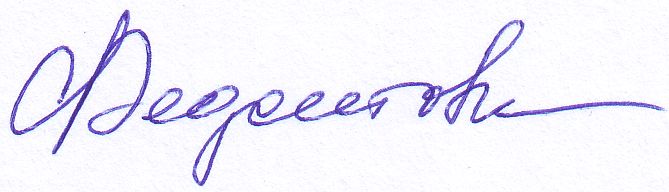 